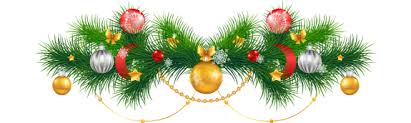 Carte traiteur des fêtes de fin d'année 2022Pièces cocktail apéritives : 4 pièces par personnes ....8€ttc  - Transparence de Haddock et Moutarde à l’Estragon- Sablé Parmesan, compotée d’oignons et Magret fumé- Wrap de 2 saumons aux endives et Wasabi- Brochette de bœuf  mariné en AnchoïadeA la carte ( en vert alternative végétarienne)Entrées*Raviole de langoustines et Crustacés crème de  Basilic ………………14€ttc*Foie Gras façon Nougat, pommes acidulées et Jambon Serrano………  17€ttc( ce produit a connu dernièrement une forte augmentation)*Velouté de Panais à la vanille, flan de patate douce  Tandoori, et champignons…11€ttc………… 	Plats ( garnitures de saison comprises)*Pavé de Saumon farci au Thym et Girolles………………    15€ttc *Mijotée de Sanglier aux coings et figues, jus à l’Anjou Rouge…13€ttc*Délice de Noix et Ris de Veau, crème de Bonnezeaux………… 17€ttc*Fricassée de légumes d’Hiver  aux agrumes…………………  12€ttcDessert chez votre pâtissier ou sur commande spécifiqueDes Plats faïence et Cocottes sont mis à votre disposition .Merci de nous les retourner dans la semaine à suivre